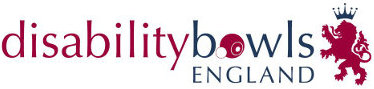 MEMBERSHIP REGISTRATION FORM: (Club/Groups)Application to become a member of the Association for the year to 31 August 2019.For more information look at www.disabilitybowlsengland.org.uk and email the website link.By signing this form you are confirming that you have read the Data Protection Notice and that you are consenting to Paul Brown holding and processing your personal data for the following purposes (please tick the boxes where you are happy to grant consent): - ☐  [To keep you informed about news, events, activities and services; ☐  To contact you about current events; ☐  All of the above.] By email [ ] by text [ ] by post [ ] by phone [ ] You can grant consent to all the purposes; one of the purposes or none of the purposes.  Where you do not grant consent we will not be able to use your personal data.  If you do not consent you will not be able to receive news, events, activities and services, except in certain limited situations, such as where required to do so by law or to protect members of the public from serious harm. If you do grant consent, please note you can withdraw your consent to all or any one of the above purposes at any time by contacting paul.brown@disabilitybowlsengland.org.uk.  Please note that all processing of your personal data will cease once you have withdrawn consent but this will not affect any personal data that has already been processed prior to this point. Please make cheques payable to Disability Bowls England Send or email completed form toMo Monkton (Development Officer) 75 Summerlands Park Avenue, Ilminster, Somerset. TA19 9BUmo.monkton@disabilitybowlsengland.org.ukTel: 07817 313 663Club or GroupADDRESS:with County +Post codeWeb site:www.www.ADDRESS:with County +Post codeClub Tel No:ADDRESS:with County +Post codeContact Email:Bowls/ GroupOutdoor:Outdoor:IndoorOther (brief detail)Other (brief detail)Other (brief detail)General information: (please note that you do not need to tick any of these points to join and support DBE)General information: (please note that you do not need to tick any of these points to join and support DBE)General information: (please note that you do not need to tick any of these points to join and support DBE)General information: (please note that you do not need to tick any of these points to join and support DBE)General information: (please note that you do not need to tick any of these points to join and support DBE)General information: (please note that you do not need to tick any of these points to join and support DBE)General information: (please note that you do not need to tick any of these points to join and support DBE)Volunteer Coaches:Volunteer Coaches:Disabled Toilet:Disabled Toilet:Parking:Parking:Wheelchair access:Ramp/hand rail:Ramp/hand rail:Disability Aids:Bowls wheelchair:Disability Aids:Bowls wheelchair:Hold regular disability session/sHold regular disability session/sHave or interested in the Disability Club “Kite Mark”Do you have any players who would benefit by joining Disability Bowls England:Eg: physically disabled/visually impaired/deaf/learning/stroke/brain injury/cerebral palsy/restricted movement + more.Do you have any players who would benefit by joining Disability Bowls England:Eg: physically disabled/visually impaired/deaf/learning/stroke/brain injury/cerebral palsy/restricted movement + more.Do you have any players who would benefit by joining Disability Bowls England:Eg: physically disabled/visually impaired/deaf/learning/stroke/brain injury/cerebral palsy/restricted movement + more.Do you have any players who would benefit by joining Disability Bowls England:Eg: physically disabled/visually impaired/deaf/learning/stroke/brain injury/cerebral palsy/restricted movement + more.Do you have any players who would benefit by joining Disability Bowls England:Eg: physically disabled/visually impaired/deaf/learning/stroke/brain injury/cerebral palsy/restricted movement + more.Do you have any players who would benefit by joining Disability Bowls England:Eg: physically disabled/visually impaired/deaf/learning/stroke/brain injury/cerebral palsy/restricted movement + more.Do you have any players who would benefit by joining Disability Bowls England:Eg: physically disabled/visually impaired/deaf/learning/stroke/brain injury/cerebral palsy/restricted movement + more.Are you willing to help with fund raising events:Are you willing to help with fund raising events:Are you willing to help with fund raising events:Are you willing to help with fund raising events:Are you willing to help with fund raising events:Are you willing to help with fund raising events:Are you willing to help with fund raising events:Are you prepared to host a one off or regular event to raise awareness of disability bowls:Are you prepared to host a one off or regular event to raise awareness of disability bowls:Are you prepared to host a one off or regular event to raise awareness of disability bowls:Are you prepared to host a one off or regular event to raise awareness of disability bowls:Are you prepared to host a one off or regular event to raise awareness of disability bowls:Are you prepared to host a one off or regular event to raise awareness of disability bowls:Are you prepared to host a one off or regular event to raise awareness of disability bowls:How did you hear about Disability Bowls England:How did you hear about Disability Bowls England:How did you hear about Disability Bowls England:How did you hear about Disability Bowls England:How did you hear about Disability Bowls England:How did you hear about Disability Bowls England:How did you hear about Disability Bowls England:MEMBERSHIP FEE:          £    0.00VOLUNTARY DONATION:£TOTAL PAYABLE:£SIGNATURE:DATE: